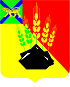 	   ДУМА     МИХАЙЛОВСКОГО  МУНИЦИПАЛЬНОГО   РАЙОНА       Р Е Ш Е Н И Е       с. Михайловка15.06.2017г.                                                                                       № 200Об  обращении к Губернатору Приморского края Миклушевскому В.В. и председателюЗаконодательного  Собрания Приморского края Ролик А.И.                          Рассмотрев информацию, подготовленную   генеральным  директором  ООО НПО «Инновационная энергия», членом  Высшего горного совета НП «Горнопромышленники России», руководителем Дальневосточного отделения Академии горных наук  Васяновичем Анатолием Макаровичем  об усилении и расширении территории опережающего развития «Михайловский», в связи с необходимостью более устойчивого энергообеспечения предприятий и организаций для дальнейшего социально-экономического развития Приморского края, в том числе Михайловского муниципального района, а также в связи с необходимостью восстановления  рабочих мест и объемов производства в поселке городского типа «Новошахтинский»,     руководствуясь Уставом Михайловского муниципального района, Дума Михайловского муниципального районаР Е Ш И Л А:      1. Обратиться к Губернатору Приморского края Миклушевскому В.В. и председателю Законодательного  Собрания Приморского края Ролик А.И. с предложением поддержать ООО НПО «Инновационная энергия» о проектировании и строительстве Новошахтинской ТЭЦ с использованием бурого угля    ориентировочной мощностью 500 Мвт/ч и 200 Гкал/ч, завода по изготовлению кирпича    и шлакоблоков из золы и шлака мощностью до 1 млн. штук в месяц,  опытно-промышленной      установки по переработке бурого угля в синтетическое моторное топливо мощностью     переработки до 5 тысяч тонн угля в год и теплицы.     2. Направить данное решение Губернатору Приморского края Миклушевскому В.В. и председателю Законодательного  Собрания Приморского края Ролик А.И.     3.  Настоящее решение вступает в силу со дня его принятия.Председатель Думы Михайловскогомуниципального района                                                         В.В. Ломовцев